Термопринтер этикеток POScenter-TT100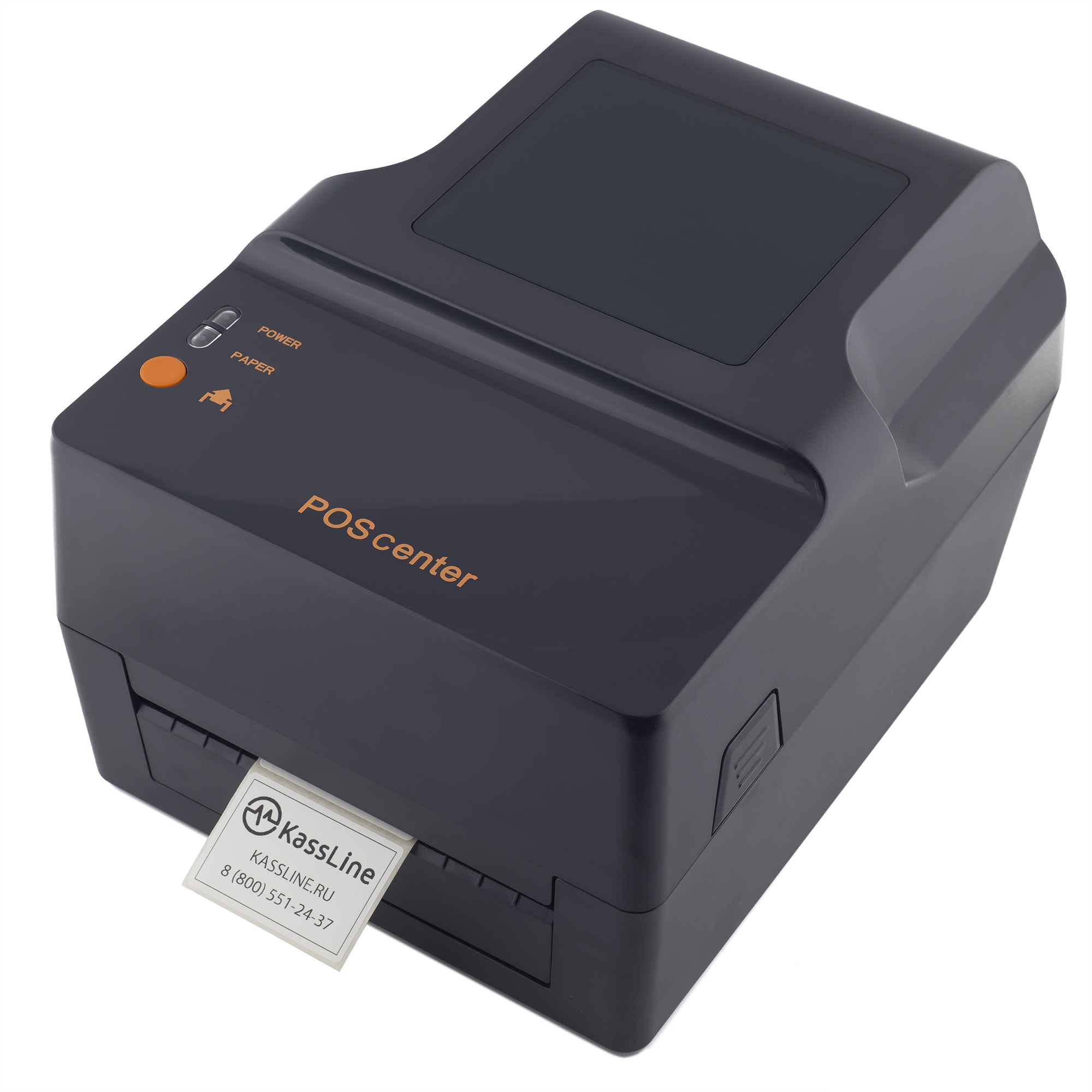 Инструкция по подключениюСодержание1. Комплектация2. Установка термоленты3. Подключение к компьютеру4. Установка драйвера на примере операционной системы Microsoft  Windows 105. Настройка размера этикетки6. Печать этикетки на примере .PDF документа Комплектация: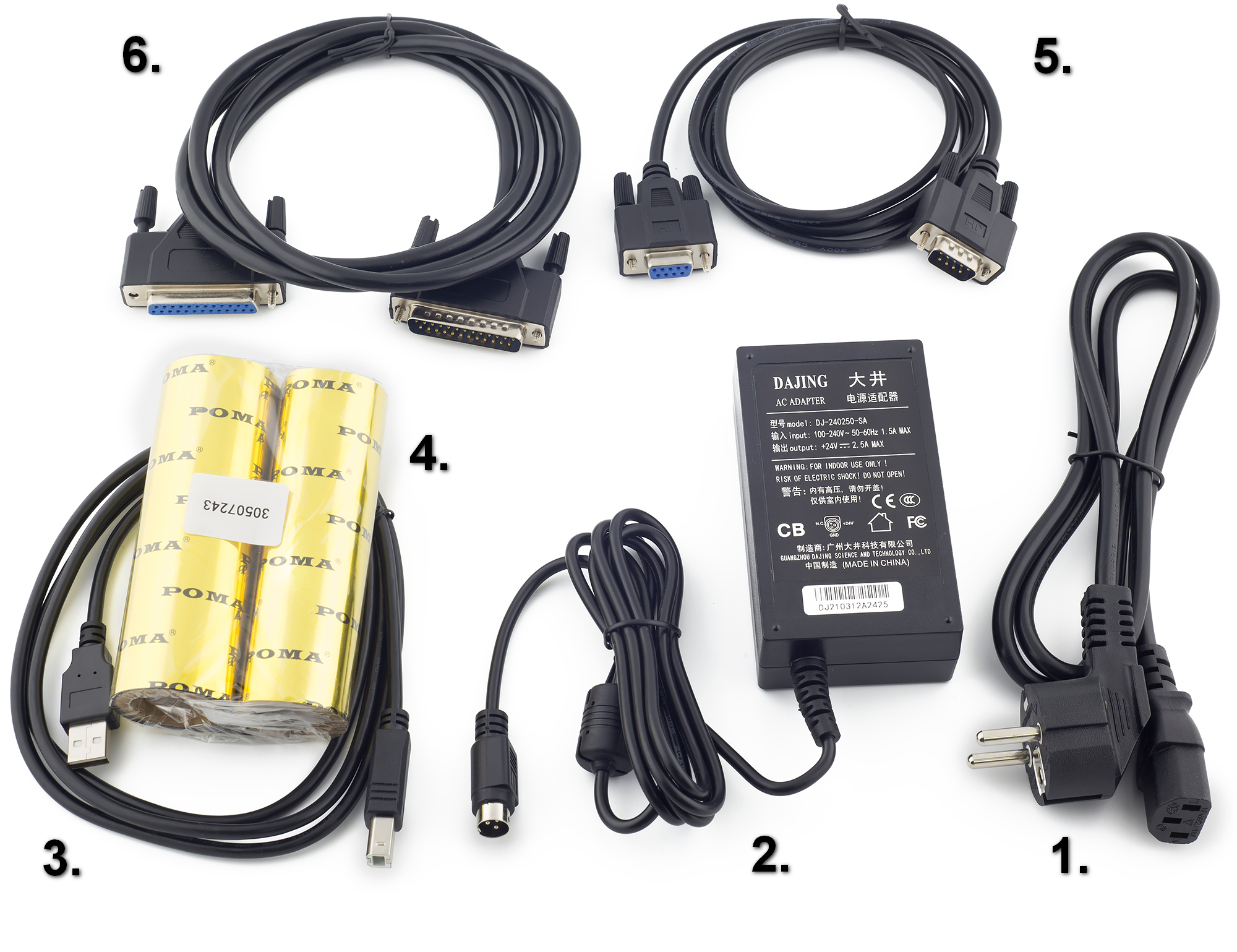 1. Кабель питания2. Блок питания3. USB-кабель для подключения к компьютеру4. Риббон5. com-кабель (RS-232)6. LPT-кабельУстановка термоленты:Надавив на черные клавиши с обоих сторон, потяните крышку принтера вверх.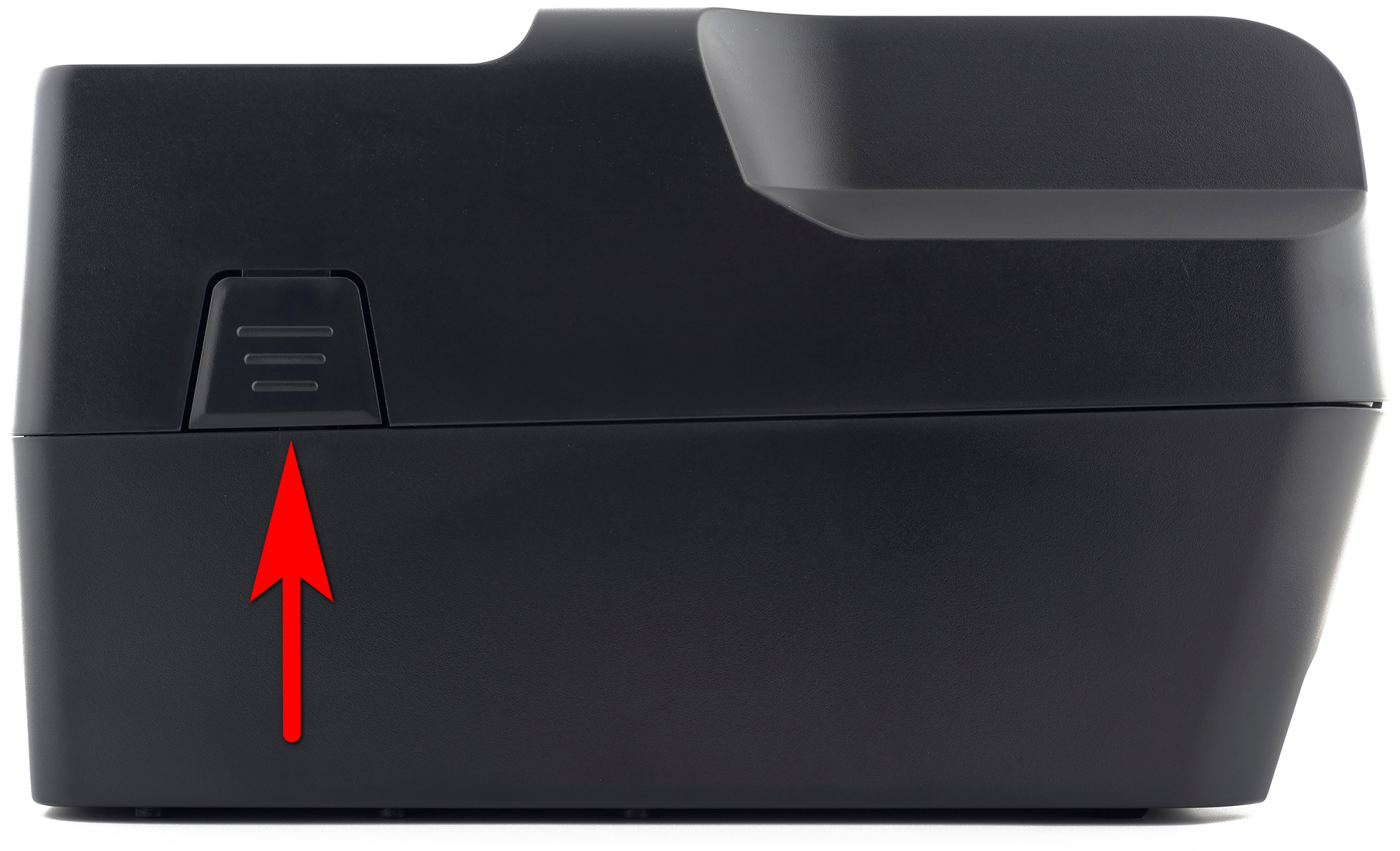 Нажав одновременно на оранжевые клавиши, поднимите блок печатающего механизма.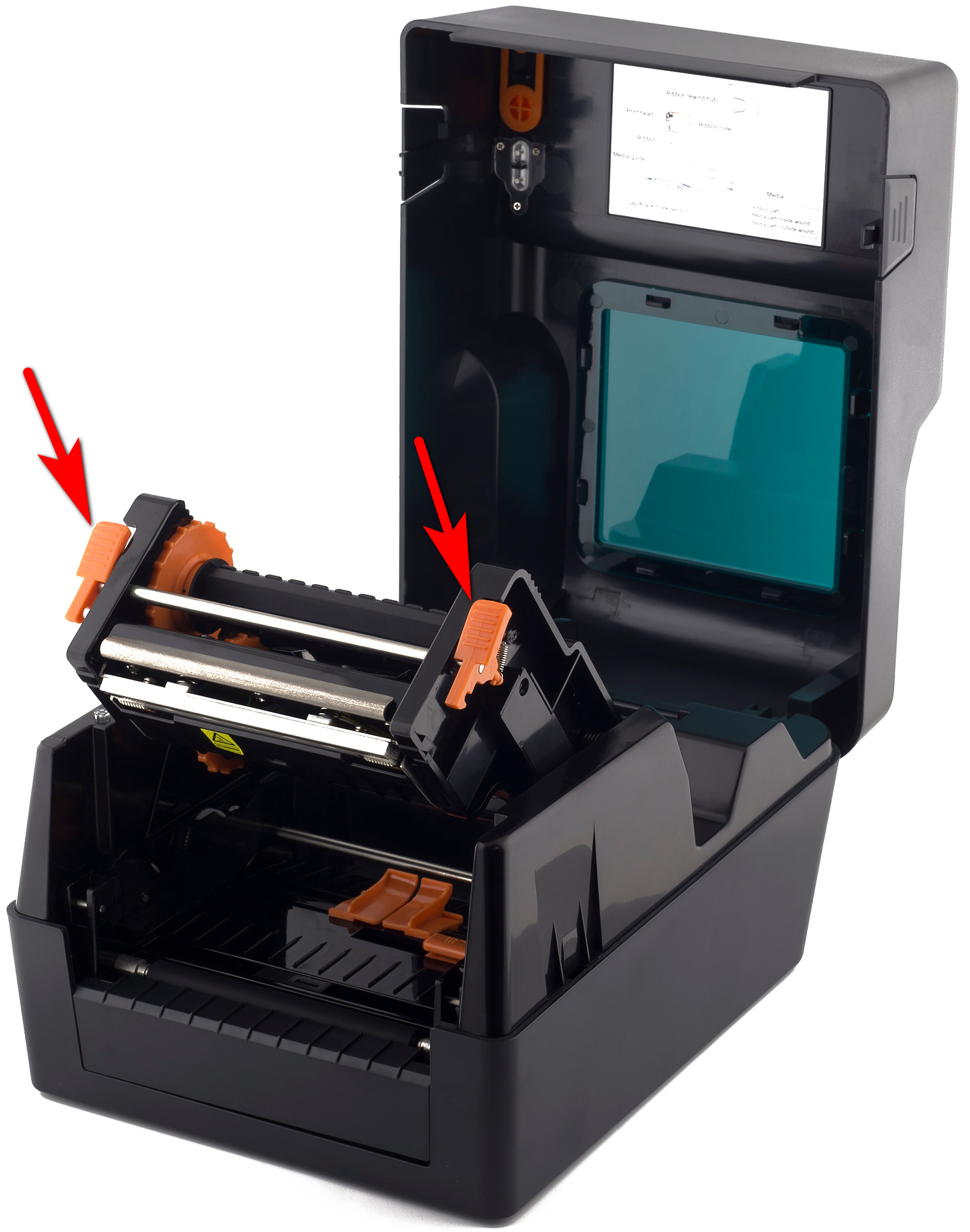 Установите термотрансферную ленту.Подвиньте направляющие так что бы термотрансферная лента ходила свободно, но имела минимальный люфт в стороны.Установите риббон в соответсивии со схемой.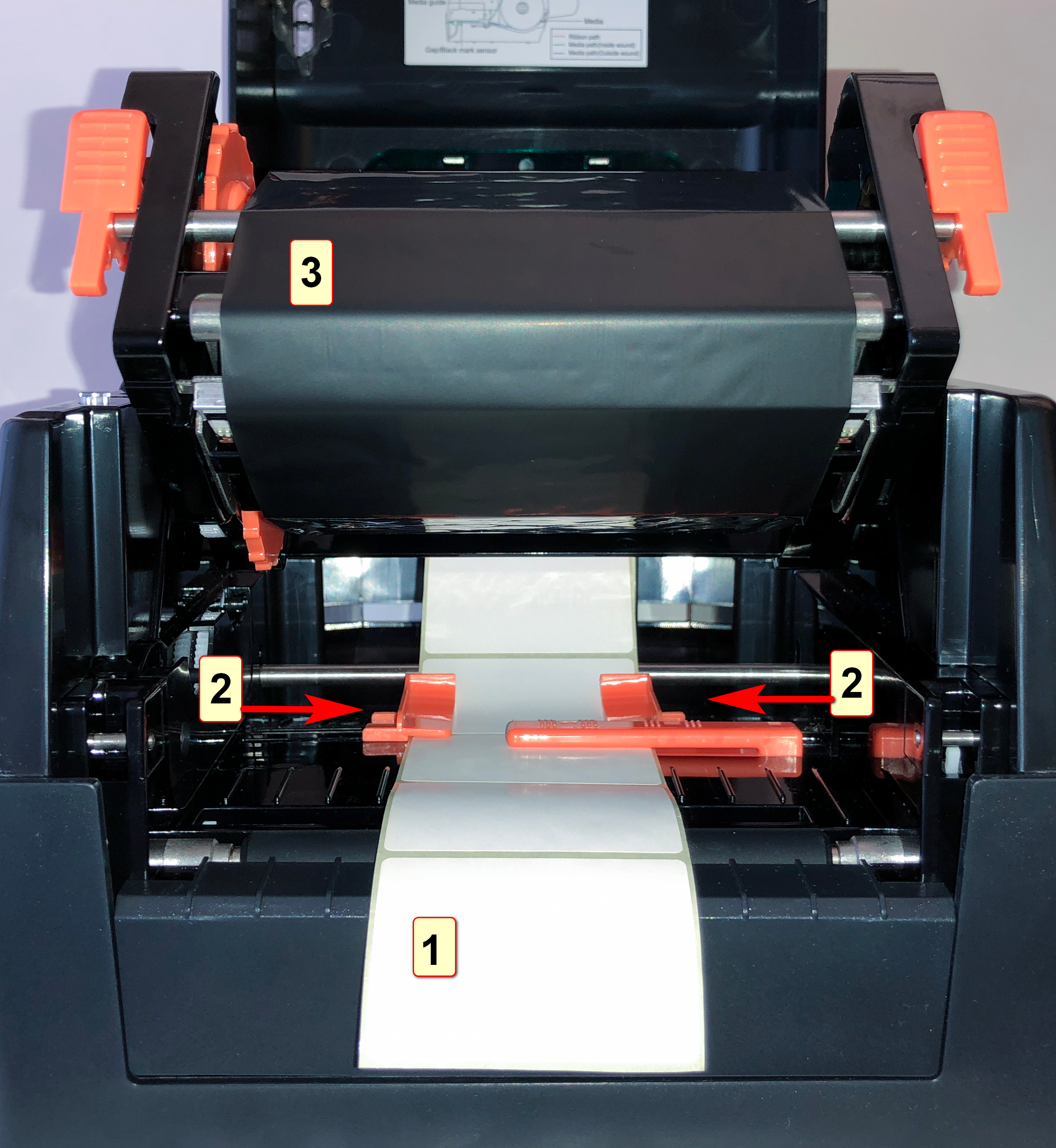 Схема установки риббона: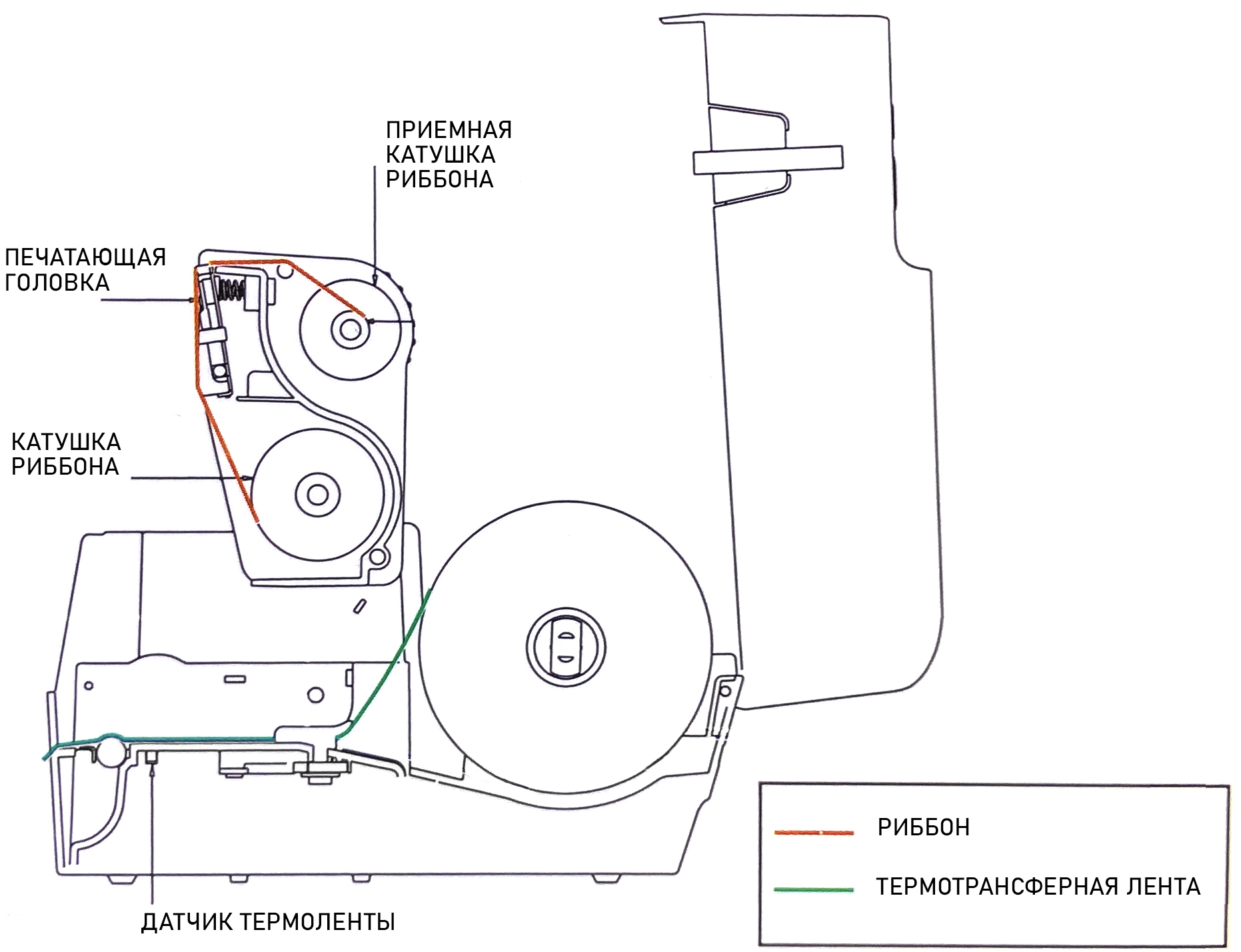 Опустите печатающий механизм в рабочее положение, нажав двумя руками, до щелчка, в указанные места.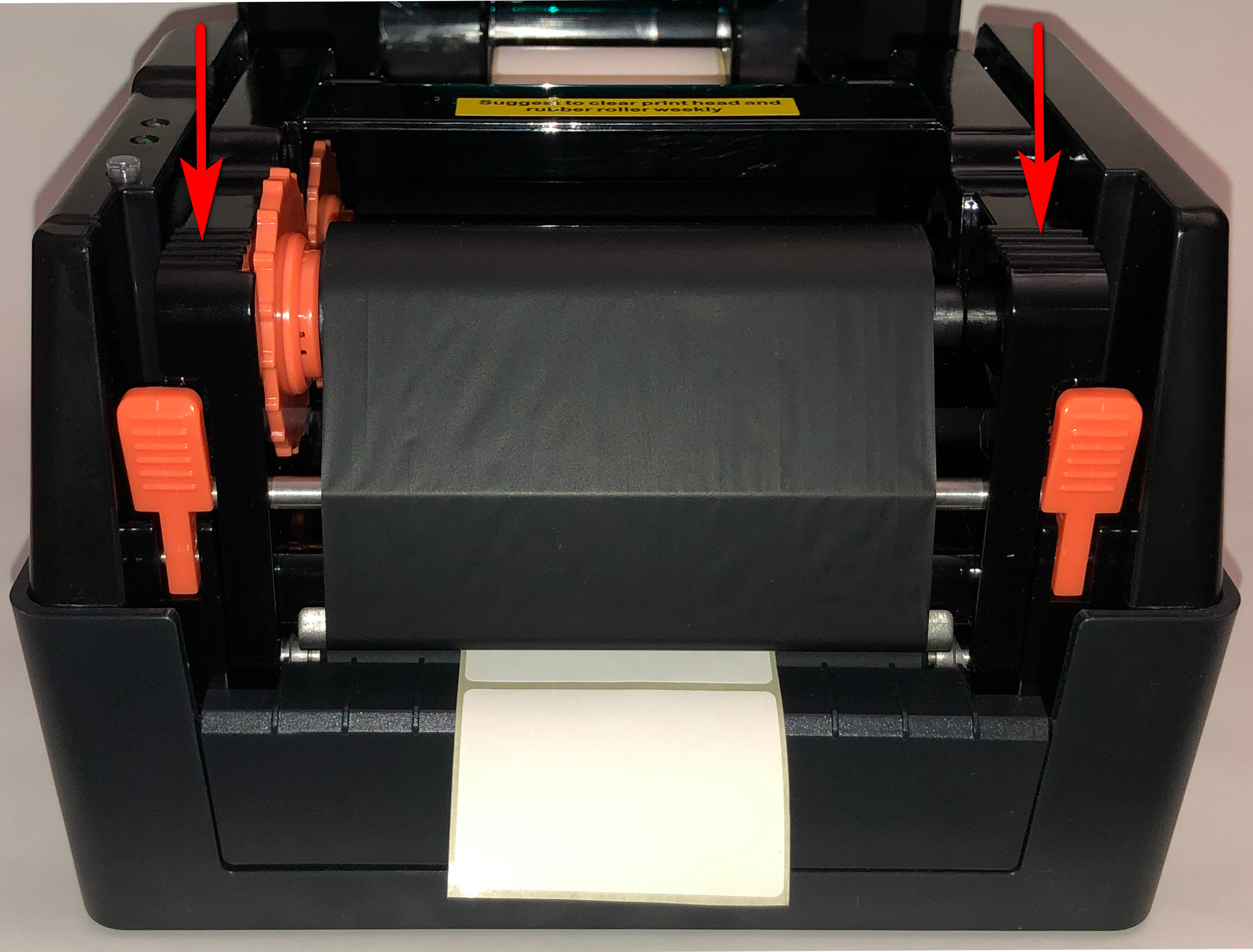 Термотрансферная лента установлена.Подключение к компьютеру: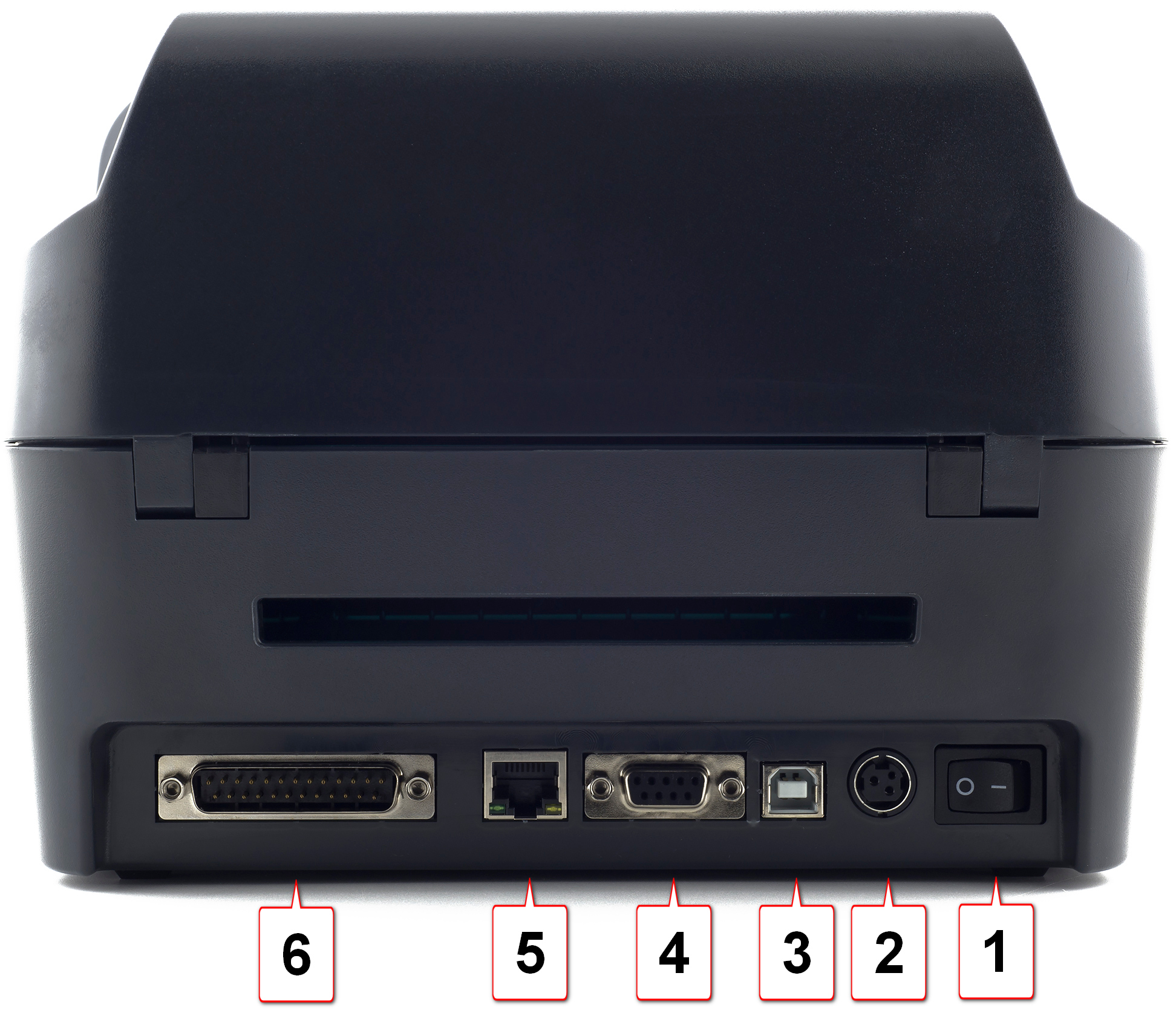 1. Клавиша включения принтера2. Порт питания принтера3. USB-порт 4. COM-порт5. Ethernet-порт6. LPT-порт- Подключите блок питания в разъем [2], включите кабель питания в розетку электросети. - Подключите USB-кабель в разъем [3], второй конец вставьте в USB порт компьютера- Нажмите клавишу включения принтера [1]Термопринтер подключен.4. Установка драйвера на примере операционной системы Microsoft  Windows 10:- Скачайте архив с драйвером принтера по ссылке:  https://disk.yandex.ru/d/VZlxUb6MqONP2A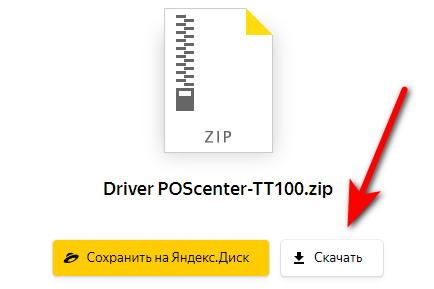 Разархивируйте папку и зайдите в разархивированную папку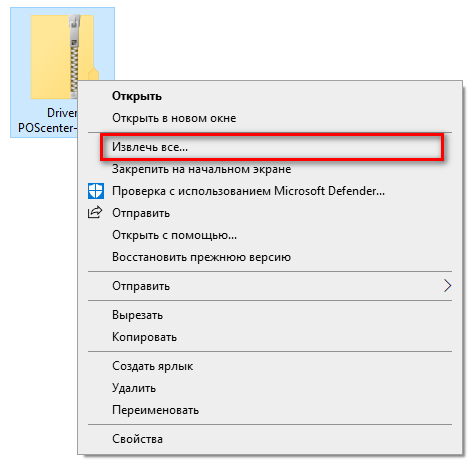 Запустите файл «PrnInst»: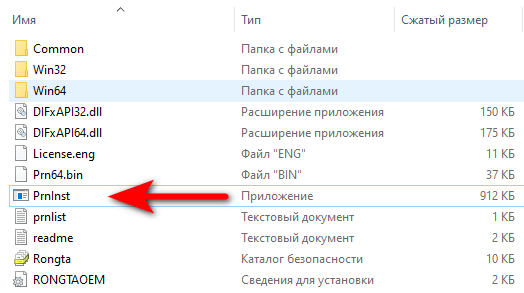 - Нажмите [Запуск]: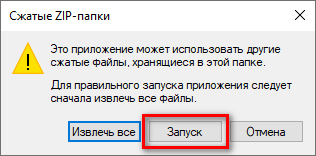 - Затем: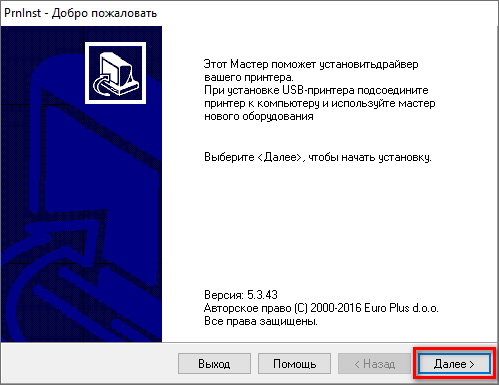 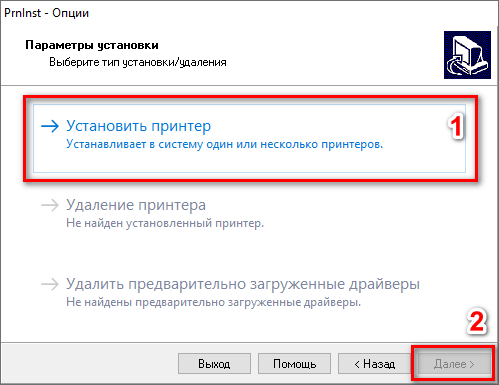 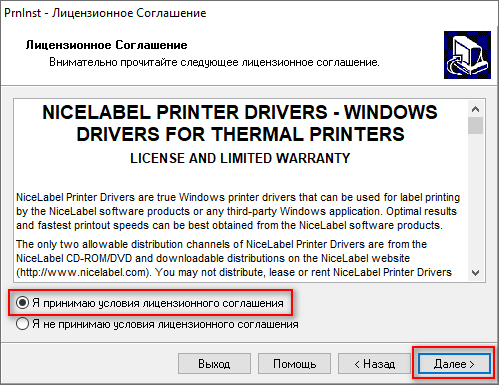 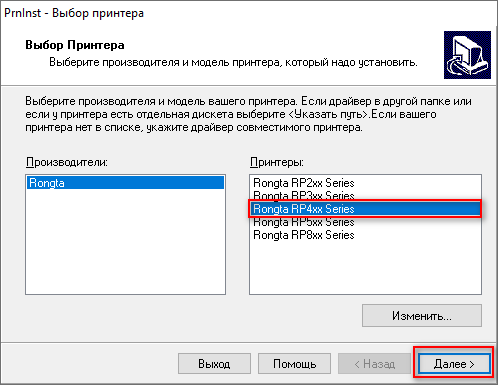 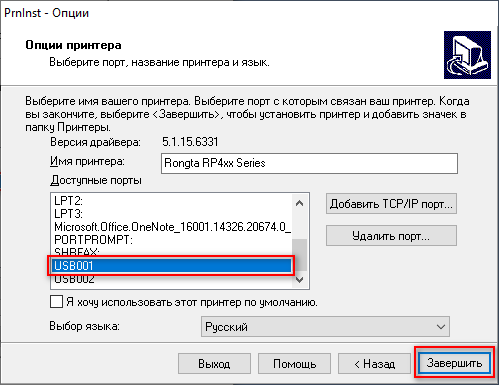 Драйвер принтера установлен.5. Настройка размера этикеткиНа примере этикетки 58х40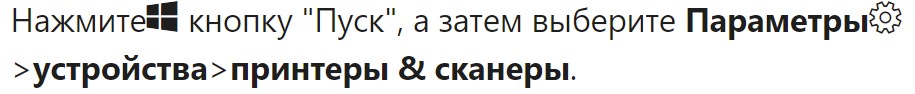 Перед вами появится окно вида: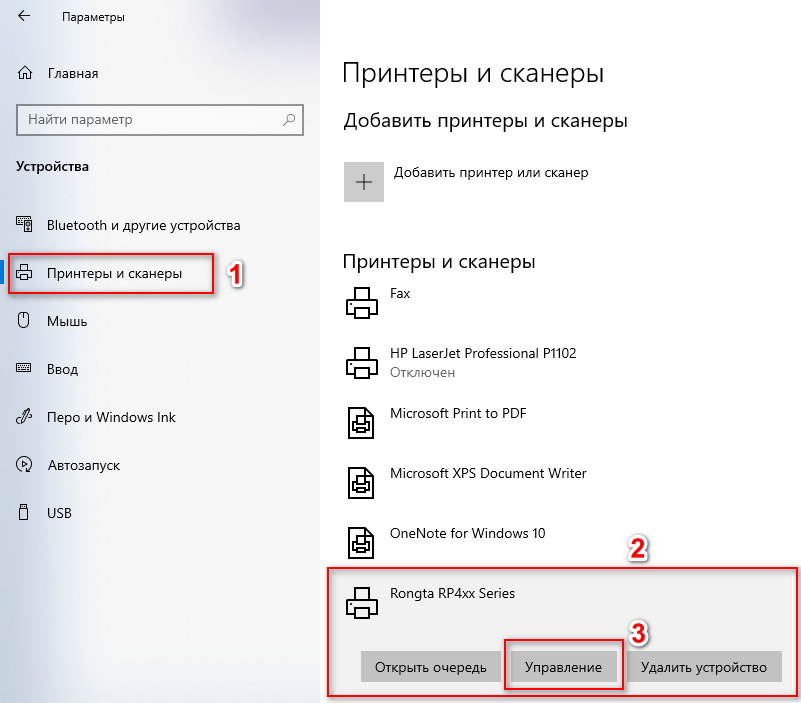 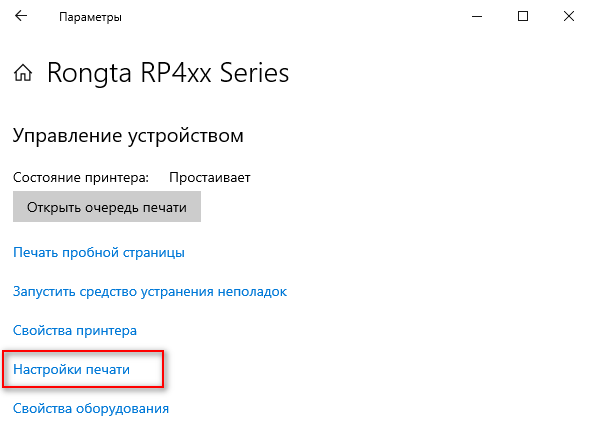 Открывается окно. Вводим значения как на картинке: 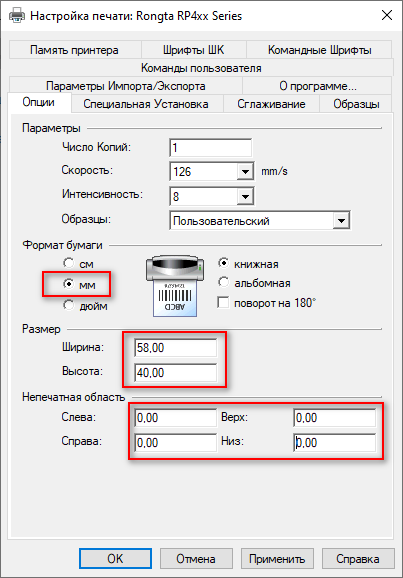 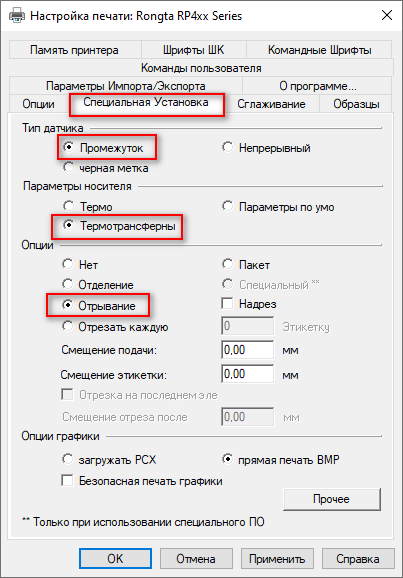 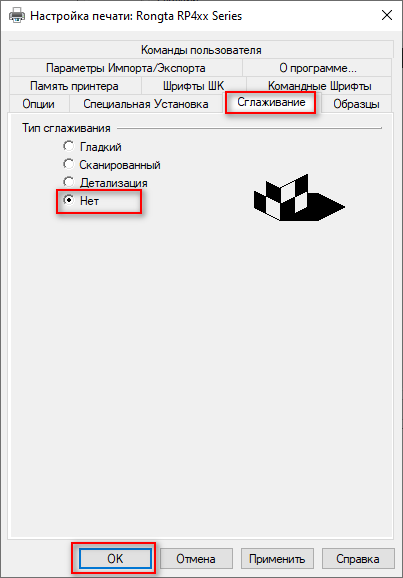 Настройка этикетки завершена.6. Печать этикетки на примере .PDF документаОткройте нужный PDF-файл в программе. Например, браузер Google Chrome или Acrobat Reader.  ->  выберете «Печать документа»  Мы будем использовать тестовую этикетку в формате PDF  58mm на 40mm, которую можно скачать по ссылке:https://disk.yandex.ru/i/8a6fGn9bvH3-twОткрываем файл через браузер Google Chrome: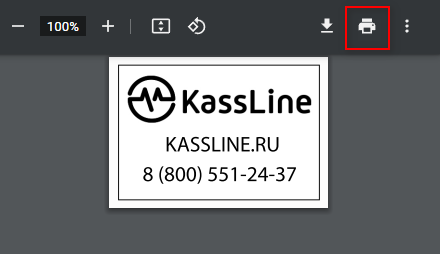 В открывшемся окне: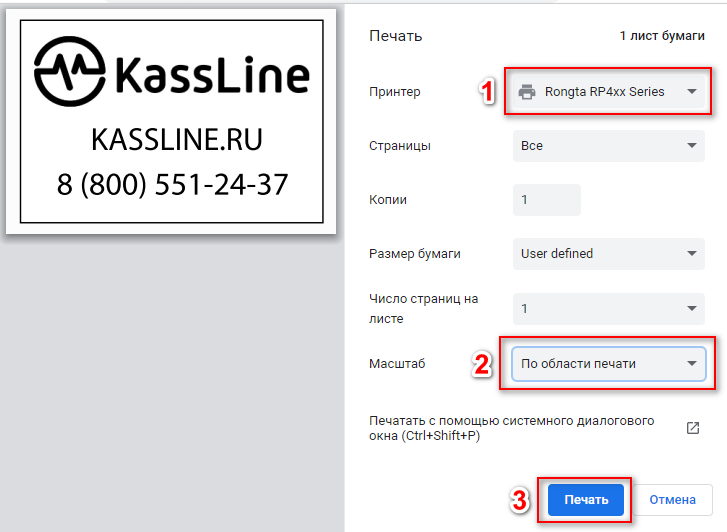 	1. Выбираем наш принтер	2. Выбираем масштаб по области печати	3. Нажимаем [Печать]   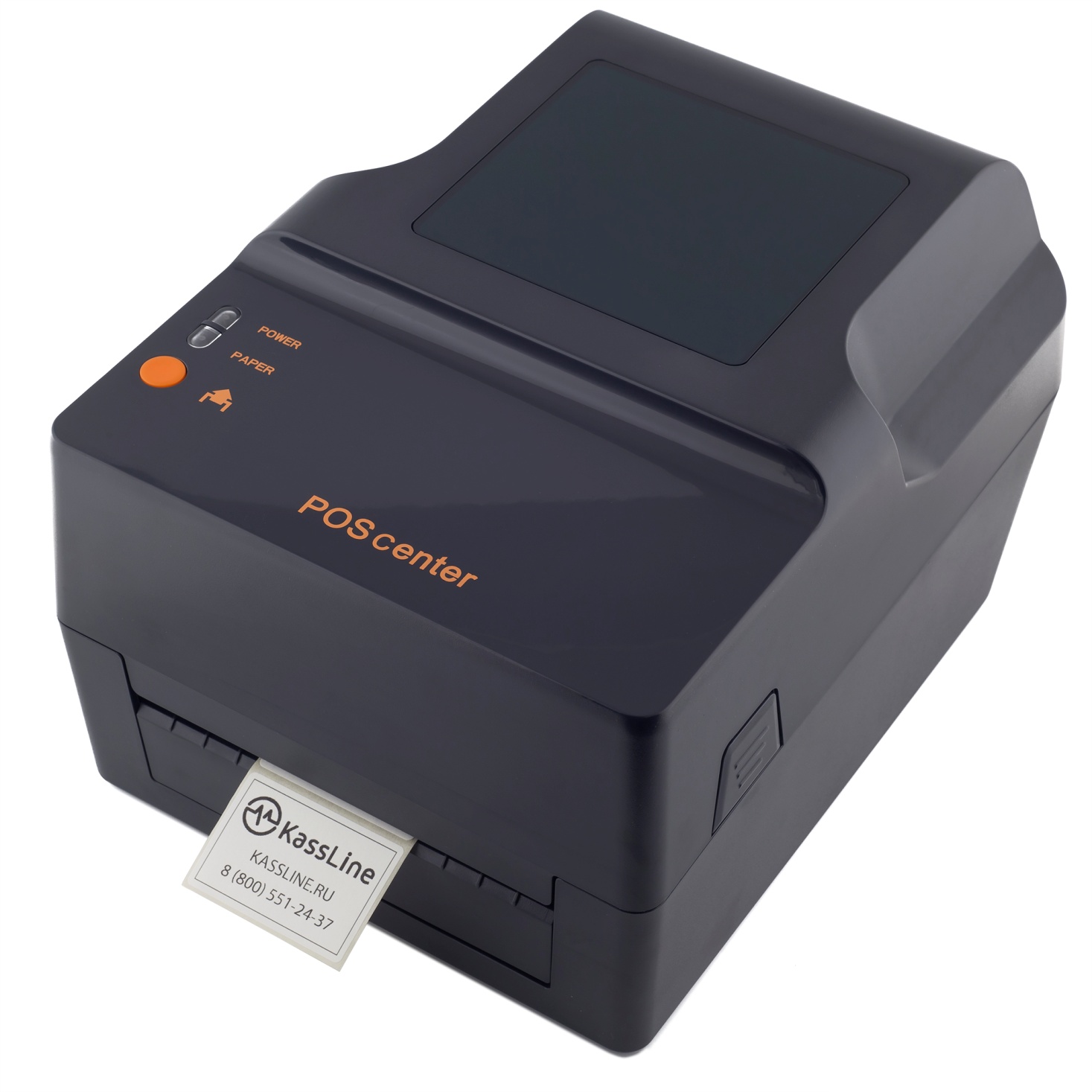 Этикетка напечатана. 